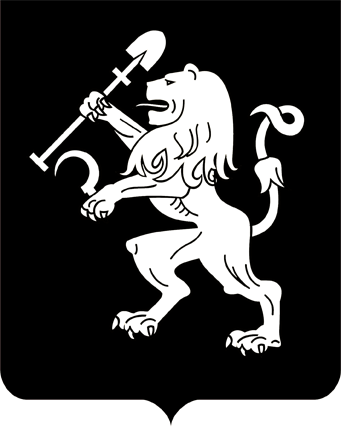 АДМИНИСТРАЦИЯ ГОРОДА КРАСНОЯРСКАПОСТАНОВЛЕНИЕО формировании фонда капитального ремонта многоквартирных домов, расположенных на территории города Красноярска,на счете регионального оператораВ соответствии с частью 7 статьи 189 Жилищного кодекса Рос-сийской Федерации, частью 7 статьи 16 Закона  Красноярского края              от 27.06.2013 № 4-1451 «Об организации проведения капитального ремонта общего имущества в многоквартирных домах, расположенных           на территории Красноярского края», руководствуясь ст. 41, 58, 59 Устава города Красноярска,ПОСТАНОВЛЯЮ:1. Установить, что в отношении следующих многоквартирных домов, расположенных на территории города Красноярска, собственниками помещений в которых не проведен капитальный ремонт общего имущества в срок, предусмотренный региональной программой, формирование фонда капитального ремонта осуществляется на счете регионального оператора:2. Департаменту городского хозяйства администрации города в течение 10 рабочих дней с даты официального опубликования настоящего постановления направить копию постановления владельцу специального счета.3. Настоящее постановление опубликовать в газете «Городские новости» и разместить на официальном сайте администрации города.Исполняющий обязанностиГлавы города                                                                        	     В.А. Логинов15.08.2022№ 708№п/пАдрес многоквартирного дома, находящегосяна территории города Красноярска1Пер. Медицинский, д. 8  2Ул. Алеши Тимошенкова, д. 1873Ул. Судостроительная, д. 1234Ул. Юшкова, д. 48